EDITAL Nº 01/2021, DE 05 DE MAIO DE 2021.ELEIÇÃO PARA COORDENADOR(A) E SUBCOORDENADOR(A)DO COORDENAÇÃO DO CURSO DE FILOSOFIAANEXO I - REQUERIMENTOAO PRESIDENTE DA COMISSÃO ELEITORAL,Eu,   professor(a) __________________________________________________________________ matrícula institucional  nº ________________,  CPF  ____________________________________, me candidato ao cargo de coordenador da Coordenação do Curso de Filosofia da Universidade Federal do Piauí, tendo por candidato(a) ao cargo de subcoordenador do referido curso o(a) professor(a) ______________________________________________________________, matrícula institucional nº _______________________________, CPF nº ___________________________________.Declaro, ainda, estar ciente dos trâmites do processo eleitoral, conforme especificados nas Resoluções nº 020/2011 e 043/2013 – CONSUN.Teresina (PI),  	de maio de 2021.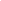 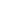 Candidato(a) a Coordenador(a)	Candidato(a) a Subcoordenador(a)EDITAL Nº 01/2021, DE 05 DE MAIO DE 2021.ELEIÇÃO PARA COORDENADOR(A) E SUBCOORDENADOR(A) DO COORDENAÇÃO DO CURSO DE FILOSOFIAANEXO II – FOTOS DOS CANDIDATOSAs imagens das candidaturas devem ser: Duas imagens: 1 de rosto do candidato e 1 de rosto do seu vice. Os arquivos devem ter aproximadamente 190 pixels de largura x 260 pixels de altura no formato PNG. 